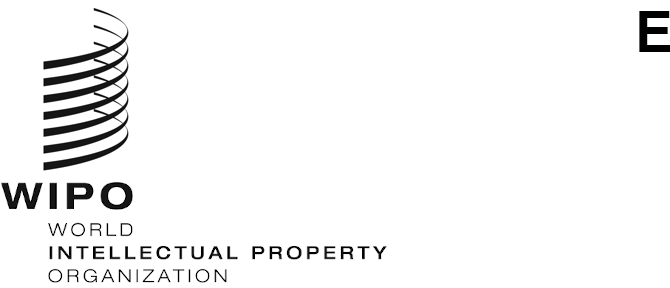 PCT/WG/14/1 Prov. 2ORIGINAL: EnglishDATE: May 31, 2021Patent Cooperation Treaty (PCT) Working GroupFourteenth SessionGeneva, June 14 to 17, 2021Revised Draft Agendaprepared by the SecretariatOpening of the sessionElection of a Chair and two Vice ChairsAdoption of the agenda
(document PCT/WG/14/1 Prov. 2)Meeting of International Authorities Under the PCT:  Report of the Twenty Eighth Session
(document PCT/WG/14/2)International Applications Linked to United Nations Security Council Sanctions 
(document PCT/WG/14/3)Strengthening PCT Safeguards in Case of General DisruptionExperiences of Offices in the Implementation of the Interpretative statement and Recommended Patent Cooperation Treaty (PCT) Practice Changes in light of the COVID 19 Pandemic
(document PCT/WG/14/9)Proposal to amend Rule 82quater 
(document PCT/WG/14/11)Formal Integration of the Patent Prosecution Highway into the PCT 
(document PCT/WG/14/10)Certified Copies of Earlier International Applications 
(document PCT/WG/14/16)Processing International Applications in Full-Text Format 
(document PCT/WG/14/8)PCT Online Services 
(PCT/WG/14/14)International Search Report Feedback Pilot 
(document PCT/WG/14/12)WIPO Fee Transfer Service:  Status Report 
(document PCT/WG/14/7)Sequence Listings Task Force:  Status Report 
(document PCT/WG/14/5)PCT Minimum Documentation:  Status Report 
(document PCT/WG/14/4)IP5 PCT Collaborative Search and Examination:  Status Report 
(document PCT/WG/14/6)Coordination of Technical Assistance Under the PCT
(document PCT/WG/14/17)Patent Examiner TrainingCoordination of Patent Examiner Training 
(document PCT/WG/14/13)Survey on Use of e-learning Resources for the Training of Substantive Patent Examiners 
(document PCT/WG/14/15)Other mattersSummary by the ChairClosing of the session[End of document]